ЗАКОНКРАСНОДАРСКОГО КРАЯО ТРАНСПОРТНОМ НАЛОГЕ НА ТЕРРИТОРИИ КРАСНОДАРСКОГО КРАЯПринятЗаконодательным Собранием Краснодарского края19 ноября 2003 годаСтатья 1. Общие положенияНастоящий Закон в соответствии с Налоговым кодексом Российской Федерации устанавливает на территории Краснодарского края транспортный налог, определяет ставку налога, порядок его уплаты и льготы по уплате данного налога.(в ред. Законов Краснодарского края от 03.11.2004 N 785-КЗ, от 09.11.2020 N 4359-КЗ)Статья 2. Налоговые ставки(в ред. Закона Краснодарского края от 07.11.2017 N 3676-КЗ)На территории Краснодарского края устанавливаются ставки транспортного налога в расчете на одну лошадиную силу мощности двигателя транспортного средства, одну регистровую тонну, одну единицу валовой вместимости транспортного средства, один килограмм силы тяги реактивного двигателя транспортного средства или единицу транспортного средства в следующих размерах:(в ред. Закона Краснодарского края от 28.11.2019 N 4168-КЗ)Статья 3. Порядок уплаты налога налогоплательщиками-организациями(в ред. Закона Краснодарского края от 09.11.2020 N 4359-КЗ)Уплата транспортного налога и авансовых платежей по транспортному налогу производится налогоплательщиками-организациями в порядке, установленном статьей 363 Налогового кодекса Российской Федерации.Статья 4. Исключена. - Закон Краснодарского края от 29.11.2005 N 946-КЗ.Статья 5. Льготы по уплате транспортного налога1. От уплаты транспортного налога освобождаются:1) Герои Советского Союза, Герои Российской Федерации, Герои Социалистического Труда, полные кавалеры орденов Славы, Трудовой Славы, Герои Кубани, Герои труда Кубани по автомобилям легковым с мощностью двигателя до 150 лошадиных сил включительно, моторным лодкам с мощностью двигателя до 20 лошадиных сил включительно, мотоциклам и мотороллерам с мощностью двигателя до 35 лошадиных сил включительно в отношении одной единицы транспортного средства из числа зарегистрированных за данным владельцем, имеющего наибольшую мощность двигателя;(п. 1 в ред. Закона Краснодарского края от 28.11.2014 N 3066-КЗ)2) ветераны Великой Отечественной войны, ветераны боевых действий, лица, подвергшиеся воздействию радиации вследствие чернобыльской катастрофы, ядерных испытаний на Семипалатинском полигоне, аварии в 1957 году на производственном объединении "Маяк" и сбросов радиоактивных отходов в реку Теча, граждане из подразделений особого риска, инвалиды I и II групп по автомобилям легковым с мощностью двигателя до 150 лошадиных сил включительно, моторным лодкам с мощностью двигателя до 20 лошадиных сил включительно, мотоциклам и мотороллерам с мощностью двигателя до 35 лошадиных сил включительно в отношении одной единицы транспортного средства из числа зарегистрированных за данным владельцем, имеющего наибольшую мощность двигателя;3) утратил силу с 1 января 2017 года. - Закон Краснодарского края от 29.11.2016 N 3509-КЗ;4) утратил силу с 1 января 2020 года. - Закон Краснодарского края от 08.10.2019 N 4124-КЗ;5) - 6) утратили силу с 1 января 2014 года. - Закон Краснодарского края от 01.08.2012 N 2555-КЗ;7) один из родителей (усыновителей) в многодетной семье (в соответствии с Законом Краснодарского края "О социальной поддержке многодетных семей в Краснодарском крае") по автомобилям легковым с мощностью двигателя до 150 лошадиных сил включительно, автобусам с мощностью двигателя до 150 лошадиных сил включительно в отношении одной единицы транспортного средства по выбору налогоплательщика из числа зарегистрированных за ним транспортных средств;(п. 7 введен Законом Краснодарского края от 16.12.2015 N 3290-КЗ)8) ребенок-инвалид, имеющий заключение о наличии медицинских показаний для приобретения транспортного средства в соответствии с индивидуальной программой реабилитации или абилитации ребенка-инвалида, выдаваемой федеральными государственными учреждениями медико-социальной экспертизы, или один из его родителей (законных представителей), по автомобилям легковым с мощностью двигателя до 150 лошадиных сил включительно в отношении одной единицы транспортного средства по выбору налогоплательщика из числа транспортных средств, зарегистрированных за этим ребенком-инвалидом или за одним из его родителей (законных представителей);(п. 8 в ред. Закона Краснодарского края от 21.07.2022 N 4740-КЗ)9) организации и физические лица по автомобилям, оснащенным исключительно электрическими двигателями мощностью до 150 лошадиных сил включительно, в отношении одной единицы транспортного средства по выбору налогоплательщика из числа зарегистрированных за ним транспортных средств.(п. 9 введен Законом Краснодарского края от 29.12.2020 N 4398-КЗ)(часть 1 в ред. Закона Краснодарского края от 27.10.2009 N 1850-КЗ)1(1). Лица, достигшие возраста 60 и 55 лет (соответственно мужчины и женщины), уплачивают транспортный налог по автомобилям легковым с мощностью двигателя до 150 лошадиных сил включительно, моторным лодкам с мощностью двигателя до 20 лошадиных сил включительно, мотоциклам и мотороллерам до 35 лошадиных сил включительно в отношении одной единицы транспортного средства из числа зарегистрированных за данным владельцем, имеющего наибольшую мощность двигателя, рассчитанный исходя из ставки, составляющей 50 процентов соответствующей ставки, указанной в статье 2 настоящего Закона. По остальным транспортным средствам, зарегистрированным за данным владельцем, применяются соответствующие ставки транспортного налога, установленные статьей 2 настоящего Закона.(часть 1(1) в ред. Закона Краснодарского края от 25.09.2018 N 3848-КЗ)2. Утратила силу с 1 января 2020 года. - Закон Краснодарского края от 28.11.2019 N 4168-КЗ.Статья 6. Вступление в силу настоящего Закона1. Настоящий Закон вступает в силу с 1 января 2004 года, но не ранее одного месяца со дня его официального опубликования.2. Признать утратившим силу Закон Краснодарского края от 30 мая 2003 года N 578-КЗ "О внесении изменений и дополнения в Закон Краснодарского края "О транспортном налоге".Статья 7. Внесение изменений в отдельные законодательные акты Краснодарского края в связи с принятием настоящего Закона1. Статьи 1 - 5 Закона Краснодарского края от 5 ноября 2002 года N 550-КЗ "О транспортном налоге" исключить.2. Пункты 1 - 5, 7 статьи 1 Закона Краснодарского края от 28 марта 2003 года N 569-КЗ "О внесении изменений и дополнений в Закон Краснодарского края "О транспортном налоге" исключить.И.о. главы администрацииКраснодарского краяА.А.РЕМЕЗКОВКраснодар26 ноября 2003 годаN 639-КЗПриложениек ЗаконуКраснодарского краяот 26 ноября 2003 г. N 639-КЗРАСЧЕТ ГОДОВОЙ СУММЫ АВАНСОВОГО ПЛАТЕЖАИсключено. - Закон Краснодарского края от 03.11.2004 N 785-КЗ.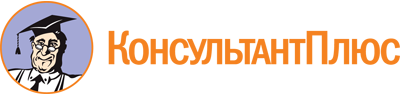 Закон Краснодарского края от 26.11.2003 N 639-КЗ
(ред. от 21.07.2022)
"О транспортном налоге на территории Краснодарского края"
(принят ЗС КК 19.11.2003)Документ предоставлен КонсультантПлюс

www.consultant.ru

Дата сохранения: 06.11.2022
 26 ноября 2003 годаN 639-КЗСписок изменяющих документов(в ред. Законов Краснодарского краяот 03.11.2004 N 785-КЗ, от 29.11.2005 N 946-КЗ, от 28.07.2006 N 1088-КЗ,от 27.10.2009 N 1850-КЗ, от 05.04.2010 N 1944-КЗ, от 18.11.2010 N 2098-КЗ,от 28.12.2011 N 2412-КЗ, от 01.08.2012 N 2555-КЗ, от 11.12.2012 N 2614-КЗ,от 02.10.2013 N 2800-КЗ, от 02.10.2013 N 2802-КЗ, от 02.07.2014 N 2994-КЗ,от 28.11.2014 N 3066-КЗ, от 16.12.2015 N 3290-КЗ, от 29.11.2016 N 3509-КЗ,от 07.11.2017 N 3676-КЗ, от 25.12.2017 N 3724-КЗ, от 04.05.2018 N 3788-КЗ,от 25.09.2018 N 3848-КЗ, от 08.10.2019 N 4124-КЗ, от 28.11.2019 N 4168-КЗ,от 09.11.2020 N 4359-КЗ, от 29.12.2020 N 4398-КЗ, от 21.07.2022 N 4740-КЗ)Положения ст. 1 применяются начиная с уплаты транспортного налога за налоговый период 2020 года.N п/пНаименование объекта налогообложенияНалоговая ставка(в рублях)1231Автомобили легковые с мощностью двигателя (с каждой лошадиной силы):1.1до 100 л.с. (до 73,55 кВт) включительно121.2свыше 100 л.с. до 150 л.с. (свыше 73,55 кВт до 110,33 кВт) включительно251.3свыше 150 л.с. до 200 л.с. (свыше 110,33 кВт до 147,1 кВт) включительно501.4свыше 200 л.с. до 250 л.с. (свыше 147,1 кВт до 183,9 кВт) включительно751.5свыше 250 л.с. (свыше 183,9 кВт)1502Мотоциклы и мотороллеры с мощностью двигателя (с каждой лошадиной силы):2.1до 35 л.с. (до 25,74 кВт) включительно82.2свыше 35 л.с. до 50 л.с. (свыше 25,74 кВт до 36,77 кВт) включительно152.3свыше 50 л.с. до 100 л.с. (свыше 36,77 кВт до 73,55 кВт) включительно352.4свыше 100 л.с. (свыше 73,55 кВт)503Автобусы с мощностью двигателя (с каждой лошадиной силы):3.1до 200 л.с. (до 147,1 кВт) включительно253.2свыше 200 л.с. (свыше 147,1 кВт)504Грузовые автомобили с мощностью двигателя (с каждой лошадиной силы):4.1до 100 л.с. (до 73,55 кВт) включительно154.2свыше 100 л.с. до 150 л.с. (свыше 73,55 кВт до 110,33 кВт) включительно304.3свыше 150 л.с. до 200 л.с. (свыше 110,33 кВт до 147,1 кВт) включительно504.4свыше 200 л.с. до 250 л.с. (свыше 147,1 кВт до 183,9 кВт) включительно604.5свыше 250 л.с. (свыше 183,9 кВт)805Другие самоходные транспортные средства, машины и механизмы на пневматическом и гусеничном ходу (с каждой лошадиной силы)156Снегоходы, мотосани с мощностью двигателя (с каждой лошадиной силы):6.1до 50 л.с. (до 36,77 кВт) включительно256.2свыше 50 л.с. (свыше 36,77 кВт)507Катера, моторные лодки и другие водные транспортные средства с мощностью двигателя (с каждой лошадиной силы):7.1до 100 л.с. (до 73,55 кВт) включительно307.2свыше 100 л.с. (свыше 73,55 кВт)2008Яхты и другие парусно-моторные суда с мощностью двигателя (с каждой лошадиной силы):8.1до 100 л.с. (до 73,55 кВт) включительно2008.2свыше 100 л.с. (свыше 73,55 кВт)4009Гидроциклы с мощностью двигателя (с каждой лошадиной силы):9.1до 100 л.с. (до 73,55 кВт) включительно50(в ред. Закона Краснодарского края от 28.11.2019 N 4168-КЗ)(в ред. Закона Краснодарского края от 28.11.2019 N 4168-КЗ)(в ред. Закона Краснодарского края от 28.11.2019 N 4168-КЗ)9.2свыше 100 л.с. (свыше 73,55 кВт)100(в ред. Закона Краснодарского края от 28.11.2019 N 4168-КЗ)(в ред. Закона Краснодарского края от 28.11.2019 N 4168-КЗ)(в ред. Закона Краснодарского края от 28.11.2019 N 4168-КЗ)10Несамоходные (буксируемые) суда, для которых определяется валовая вместимость (с каждой регистровой тонны или единицы валовой вместимости в случае, если валовая вместимость определена без указания размерности)50(в ред. Закона Краснодарского края от 28.11.2019 N 4168-КЗ)(в ред. Закона Краснодарского края от 28.11.2019 N 4168-КЗ)(в ред. Закона Краснодарского края от 28.11.2019 N 4168-КЗ)11Самолеты, вертолеты и иные воздушные суда, имеющие двигатели (с каждой лошадиной силы)17512Самолеты, имеющие реактивные двигатели (с каждого килограмма силы тяги)20013Другие водные и воздушные транспортные средства, не имеющие двигателей (с единицы транспортного средства)1500Положения ст. 3 применяются начиная с уплаты транспортного налога за налоговый период 2020 года.